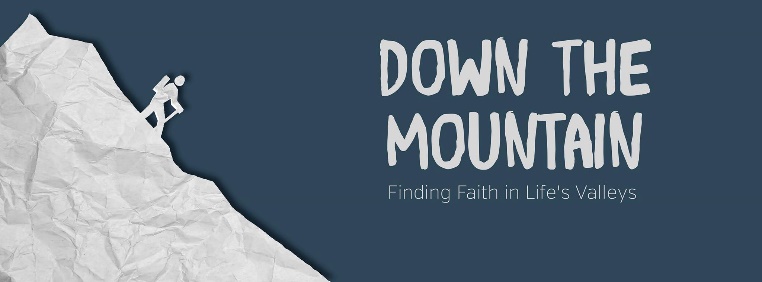 Dangerous Delight- Genesis 22:15-24, Page 17How do we handle the disillusionment of everyday life?Envy robs today’s joy and steals tomorrow’s promises.The Envy We Face:The antidote of envy is faith in God’s promises.Take It Home:Identify where you are most prone to envy.Take hold of God’s promise for this area.Practice gratitude.